Inhoud1.	Dit is een titel in stijl ‘Kop 1'	31.1.	Dit is een titel in stijl ‘Kop 2’	31.1.1.	Dit is een titel in stijl ‘Kop 3’	31.1.1.1.	Dit is een titel in stijl ‘Kop 4’	3Lijst met tabellenTabel 1. Dit is het tabelbijschrift in stijl ‘Bijschrift’	4Tabel 2. Dit is het tabelbijschrift in stijl ‘Bijschrift’	4Lijst met figurenFiguur 1. Dit is het figuurbijschrift in stijl ‘Bijschrift’	4Feedback gevenBeste mentor, Fijn dat je dit academiejaar een BAKOz student onder jouw hoede neemt en de student de kans geeft om zichzelf binnen zijn klas- en schoolpraktijk te ontdekken, dankjewel!We vinden het vanuit Thomas More Mechelen Kleuteronderwijs belangrijk dat onze studenten over een actieve leerhouding beschikken. Dit houdt in dat ze erover praten met elkaar, vragen stellen aan begeleiders, aan een kritische vriend of aan jullie, cursussen, handboeken en andere bronnen raadplegen, dat ze initiatief nemen, nieuwsgierig zijn, durven dromen.Om je op weg te helpen in je rol als mentor kan je de verwachtingen nalezen in de presentatie die de praktijkbegeleider u zal bezorgen.WerkwijzeTussentijds vul je als mentor (eventueel met toevoegingen van de leraar LO) het begeleidingsformulier in met eerlijke en concrete, zowel waarderende als confronterende, feedback over het student. Het zou fijn zijn om alle feedback ook mondeling met de student te bespreken. Voor semester 1 (stage 5B)Tussentijds: de week na na de herfstvakantieEinde: de week na de kerstvakantie (laatste stagedag = 12 januari)	Voor semester 2 (stage 5A)Tussentijds: de week na de paasvakantie Einde : ten laatste op 14 juni 2024 (laatste stagedag)Bij vragen, bezorgdheden of indien je iets wil bespreken, aarzel dan niet om de praktijkbegeleider te contacteren.Hiermee heb je me verrast, dit wil ik nog even in de verf zetten, deze pluim heb je meer dan verdiend:Dit wil ik nog kwijt (daar heb ik nog een vraag over, daar ben ik nog nieuwsgierig naar en wil ik meer over weten van jouw als student, deze tip/bedenking wil ik je als mentor nog meegeven)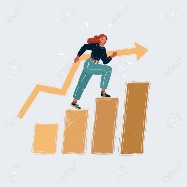 Feedbackformulier BAKOz Optie Stage 5Naam student:Naam mentor:Naam en email adres praktijkbegeleider:Naam van de school (stage):Datum tussentijdse feedback:Datum eindfeedback:Coach van jezelfTijdens het realiseren op stage stelt de student zich steeds nieuwsgierig en kritisch op vanuit een onderzoekende en exploratieve houding.De student neemt het eigen leren op en voelt zich eerste verantwoordelijke van het eigen leerproces (eigenaarschap). De student vertrekt hierbij van een groeimindset en gelooft erin dat hij/zij mits de nodige inspanningen steeds verder kan groeien als kleuterleerkracht.De student staat open voor een onbekende wereld en gaat exemplarisch aan de slag met de invalshoeken van wereldburgerschapseducatie.De student werkt zelfstandig aan deze leerkwaliteitenTussentijdse feedback:Eindfeedback:Kindgerichte basishoudingDe student heeft een kindgerichte basishouding naar de algemene klasgroep, groepjes van kleuters en individuele kleuters en draagt zo bij tot het welbevinden van kinderen en draagt zo bij tot het welbevinden van kinderen. De student zet in op actief luisteren, gebruik van ik-boodschappen, ... maar heeft ook aandacht voor sociaal-emotionele noden, de lichamelijke verzorging, emotionele veiligheid, geborgenheid, basisvertrouwen, zelfredzaamheid, ontluikend zelfbewustzijn, basisvertrouwen stimuleren, ander-perspectief innemen,  genderidentiteit, energie uitstralen,...Tussentijdse feedback:Eindfeedback:Krachtige speel- en leeromgevingDe student kan met zijn aanpak het klasmilieu verrijken voor de algemene klasgroep, groepjes kleuters en individuele kleuters. De student toont dat hij een gedifferentieerd aanbod kan voorbereiden voor kleuters met het oog op een harmonische ontwikkeling. Hij kan de interesses, noden en het niveau van de algemene klasgroep, groepjes kleuters en individuele kleuters observeren en schat welbevinden en betrokkenheid in. Hij zet hierbij in op de geziene vakdidactieken.De student begeleidt de klasgroep en groepjes kleuters maximaal en ondersteunt hen in het ontwikkelingsproces. Hij speelt in op individuele noden en stemt zijn begeleidingsstijl af.De student stimuleert de interesses en de mogelijkheden van de klasgroep, groepjes van kleuters en individuele kleuters en bevordert zo hun betrokkenheid.De student draagt bij tot het realiseren en op poten zetten van de klasorganisatie. Hij slaagt erin flexibel om te gaan met zijn planning en draagt bij aan een veilig, participatief en rustig leer- en leefklimaat voor kinderen.Tussentijdse feedback:Eindfeedback:Samenwerken en partnerschappenDe student werkt samen met organisaties en partners in de bredere onderwijscontext op macroniveau. Hij bouwt aan een partnerschap met ouders, schoolteam en externen gericht op algemene en individuele noden van kleuters. De student is erop gericht en zet zich in om samen met alle betrokkenen en in wederkerige afhankelijkheid bij te dragen aan het eigen leren/werken en dat van anderen (coöperatieve ingesteldheid/teamspeler).Tussentijdse feedback:Eindfeedback: